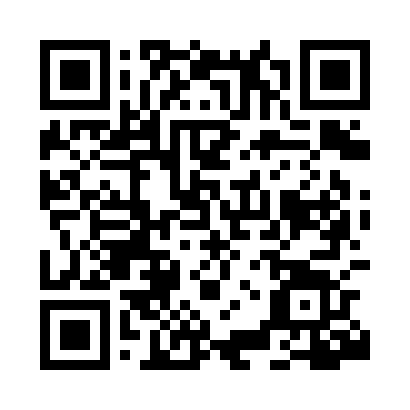 Prayer times for Toodyay, AustraliaMon 1 Apr 2024 - Tue 30 Apr 2024High Latitude Method: NonePrayer Calculation Method: Muslim World LeagueAsar Calculation Method: ShafiPrayer times provided by https://www.salahtimes.comDateDayFajrSunriseDhuhrAsrMaghribIsha1Mon5:056:2612:183:396:107:262Tue5:056:2612:183:386:097:253Wed5:066:2712:173:376:087:244Thu5:076:2812:173:376:067:225Fri5:076:2812:173:366:057:216Sat5:086:2912:173:356:047:207Sun5:096:2912:163:346:037:198Mon5:096:3012:163:336:017:189Tue5:106:3112:163:326:007:1610Wed5:116:3112:153:315:597:1511Thu5:116:3212:153:315:587:1412Fri5:126:3312:153:305:577:1313Sat5:126:3312:153:295:567:1214Sun5:136:3412:143:285:547:1115Mon5:146:3512:143:275:537:1016Tue5:146:3512:143:265:527:0917Wed5:156:3612:143:255:517:0818Thu5:156:3712:143:255:507:0719Fri5:166:3712:133:245:497:0520Sat5:176:3812:133:235:487:0421Sun5:176:3912:133:225:477:0322Mon5:186:3912:133:215:467:0323Tue5:186:4012:123:215:457:0224Wed5:196:4112:123:205:437:0125Thu5:196:4112:123:195:427:0026Fri5:206:4212:123:185:416:5927Sat5:216:4312:123:175:406:5828Sun5:216:4312:123:175:406:5729Mon5:226:4412:123:165:396:5630Tue5:226:4512:113:155:386:55